Письмо №266 от 13 марта 2020 годаО цифровой олимпиаде «Волга – IT’20»Руководителям ООВ соответствии с поручением Главы Республики Дагестан В.А.Васильева от 11.03.2020 г. № 01-1-871/20 (к письму Губернатора Ульяновской области С.И.Морозова), письмом Министерства образования и науки Республики Дагестан №06-2401/05-08/20 от 12.03.2020г. МКУ «Управление образования» сообщает о проведении цифровой олимпиады «Волга (далее — Олимпиада).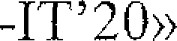 Организаторами Олимпиады являются ведущие IТ-компании Ульяновской области при поддержке Правительства Ульяновской области.Ключевой особенностью Олимпиады является принцип формирования заданий, основанный на реальных производственных задачах IТ-компаний, что позволяет адекватно оценить уровень подготовки специалистов в сфере информационных технологий.В Олимпиаде могут принять участие школьники и студенты в возрасте от 14 до 23 лет.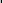 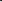 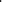 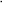 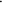 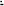 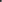 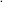 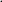 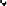 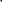 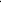 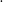 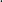 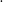 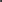 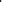  Олимпиада стартовала 1 марта 2020 года и будет проходить в два этапа: заочный и очный. Заочный этап будет проходить с 1 марта по 1 апреля 2020 года, финальный этап состоится с 23 по 26 апреля 2020 года. 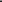 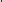 Регистрация участников Олимпиады и отборочный этап осуществляются до 1 апреля 2020 года на официальном сайте на официальном сайте в информационно-телекоммуникационной сети «Интернет» http://volga-it.org.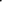 Участие в Олимпиаде бесплатное, проезд и проживание участников осуществляются за счёт направляющей стороны. Участников Олимпиады ожидают дополнительные мероприятия, направленные на развитие молодёжного олимпиадного движения, установление деловых связей, обмен опытом и укрепление межрегиональных коммуникаций.Контактное лицо: Полушкина Евгения Алексеевна, заместитель председателя организационного комитета Олимпиады (тел. +7-937-453-51-81, e-mail: mail@volga-it.org).Рекомендуем обеспечить активное участие обучающихся в Олимпиаде.Начальник МКУ «УО»:                                                        Х.Исаева       Исп. У.Магомедова